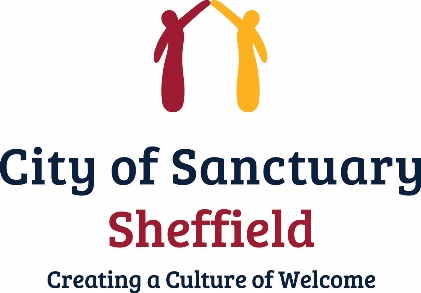 Role description: Drop in Clothes Bank VolunteerWork as part of the Drop-In volunteer team at the clothes bank, where people can come to access free clothes. To work alongside volunteers to:Take some basic detailsSort donations of clothes Put out clothes and packing up clothes bank after drop inKeep clothes bank tidyRotate stock of clothesSkills and KnowledgeFriendly, welcoming, polite but firmAttention to detailExcellent English language skillsGood numeracy skills Knowledge of other agencies supporting asylum seekers and refugeesDesirableCommunity languageKnowledge of the asylum process